PARTICIPANT CONSENT FORM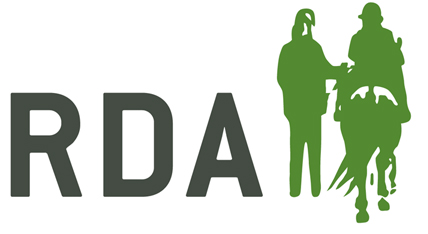 The measures necessary to minimise the risk of the spread of the infection need to be observed by everyone.In preparation of getting started after lockdown, the Group has:-Ensured the venue has been cleaned, with all hard surfaces and equipment sanitised.Displayed signs on site to remind everyone of the need for social distancing and thorough hygiene regimes.Taken supplies of sufficient soap/sanitising products and disposable hand towels to allow regular hand washing.By returning to the Group and signing this form you are confirming that you do not need to self-isolate and acknowledge the RDA Group has taken all reasonable steps to reduce the risks of COVID-19 and agree to the following protocols:-You will ensure before each visit to the group, that you are not displaying any COVID-19 symptoms requiring self-isolation i.e. high temperature, a new persistent cough or loss of smell or taste; or living with anyone who is displaying any of these symptoms. If symptoms are evident, for you or anyone in the household, you will contact the Group to let them know and you will stay at home in line with government guidelines.You will thoroughly wash or sanitise your hands on arrival.You will endeavour to follow standard social distancing at all times possible i.e. remain at 2m/6ft distance from others (other than your parents/carers, when applicable). If you fall ill, or display any of the symptoms during your visit, you will advise somebody then return home immediately, avoiding touching anything where possible and follow advice on self-isolation. If consent has been given by the participant’s parent or legal guardian:-GROUP NAME: 	PARTICIPANT NAME:SignatureParticipant/Parent/Legal Guardian (delete as appropriate)Date:NameRelationship to Participant